АДМИНИСТРАЦИЯ  МУНИЦИПАЛЬНОГО ОБРАЗОВАНИЯ «ВОТКИНСКИЙ РАЙОН»«ВоткА ЁРОС» МУНИЦИПАЛ КЫЛДЫТЭТЛЭН АдминистрациЕЗПОСТАНОВЛЕНИЕ28 мая 2021 года                                                                                                                         № 583г. ВоткинскО мерах по обеспечению  безопасности людей на водных объектах Воткинского района в купальный сезон 2021 годаВ соответствии с планом мероприятий по обеспечению безопасности людей на водных объектах Удмуртской Республики на 2021 год, планом основных мероприятий муниципального образования «Воткинский район» в области гражданской обороны, предупреждения и ликвидации чрезвычайных ситуаций, обеспечения пожарной безопасности и безопасности людей на водных объектах на 2021 год, в целях обеспечения безопасности жизни людей на водных объектах Воткинского района, Администрация муниципального образования «Воткинский район»  ПОСТАНОВЛЯЕТ:  1. Утвердить план мероприятий по обеспечению безопасности людей на водных объектах муниципального образования «Воткинский район» в купальный сезон 2021 года (приложение 1).2. Определить и закрепить места массового отдыха на водоёмах (приложение 2).3. Запретить купание на водных объектах общего пользования, расположенных на территории муниципального образования «Воткинский район», и обозначить их соответствующими предупреждающими (запрещающими) знаками, кроме мест массового отдыха на водоёмах указанных в приложении 2.	4. Организационные мероприятия проводить  в соответствии с требованиями распоряжения Главы Удмуртской Республики от 18 марта 2020 года № 42-РГ «О введении режима повышенной готовности и об отдельных мерах по снижению риска распространения новой коронавирусной инфекции (2019-nCoV) на территории Удмуртской Республики»              (в ред. от 13.05.2020 года № 102-РГ).5. Управлению образования и отделу информационной политики организовать проведение информационной работы с целью предотвращения несчастных случаев на водных объектах.6. Определить ответственными лицами за безопасность людей на водных объектах Глав муниципальных образований-поселений «Перевозинское», «Июльское»                                    и «Большекиварское».7. Начальнику сектора по делам ГО, ЧС и мобилизационной работе, подготовить и предоставить Главам муниципальных образований-поселений методические рекомендации.8.  Контроль за исполнением настоящего постановления  оставляю за собой.Глава муниципального образования«Воткинский район»                                                                                                   И.П. ПрозоровПриложение № 1 к постановлению Администрации муниципального образования «Воткинский район»от 28.05.2021 года № 583П Л А Н мероприятий по обеспечению безопасности людей на водных объектах муниципального образования «Воткинский район» в купальный сезон 2021 годаНачальник сектора по делам ГО, ЧСи мобилизационной работе                                   			   А.Б. Голубев Приложение № 2 к постановлению Администрации муниципального образования «Воткинский район»от 28.05.2021 года № 583ПЕРЕЧЕНЬмест массового отдыха на водоемах, оборудованных спасательными постамиНачальник сектора по делам ГО, ЧСи мобилизационной работе                                   			   А.Б. Голубев №ппМероприятияСроки исполненияИсполнители1Провести дополнительное совещание с участием руководителей образовательных организаций, летних детских оздоровительных лагерей, представителей Роспотребнадзора г. Воткинска, ГУ «Межмуниципальный отдел МВД России «Воткинский»,  БУЗ УР «Воткинская РБ МЗ УР», Управления образования, органов ГО и ЧС и глав муниципальных образований-поселений о задачах по охране жизни людей на водоемах района в купальный сезон.до 04.06.2021Управление образования, начальник сектора МО по делам ГО, ЧС и мобилизационной работе2Определить и закрепить места массового отдыха на водоемах (объекты рекреации).до 04.06.2021Главы муниципальных образований-поселений (по согласованию)3Перед началом и в период купального сезона организовать проведение отбора проб и анализа воды и почвы в местах массового отдыха граждан на водных объектах на соответствие санитарно-гигиеническим нормам и правиламдо 01.07.2021Главы муниципальных образований-поселений (по согласованию)4Оборудовать места массового отдыха населения на водных объектах, организовать спасательные посты (согласно приложению 2), укомплектовать их штатом, средствами спасения в соответствии с Требованиями к комплектованию спасательных постов в соответствии с приказом ГУ МЧС России по Удмуртской Республике от 06.02.2009 года № 26 «Об утверждении Требований к комплектованию спасательных постов на пляжах спасательными средствами».  до 01.07.2021Главы муниципальных образований-поселений (по согласованию)5Провести инвентаризацию мест массового отдыха людей на водоемах района с целью последующего контроля за ними ответственными лицами органов местного самоуправления или организаций. По результатам проверки провести заседания КЧС и ПБ по выработке мероприятий по обеспечению безопасности людей на водных объектах в летний период.июльГлавы муниципальных образований-поселений (по согласованию), 6В целях предотвращения гибели людей  на воде проводить в  детских лагерях разъяснительную работу среди детей о мерах безопасности при купании. Активизировать работу по обучению детей плаванию.весьпериодУправление образования, руководители образовательных организаций (по согласованию)7Выставить на водоемах знаки безопасности на воде в соответствии с «Правилами охраны жизни людей на водных объектах в Удмуртской Республике и Правилами пользования водными объектами в Удмуртской Республике для плавания на маломерных судах», утвержденными постановлением Правительства Удмуртской Республики   от  22.12.2008 года № 300.весьпериодГлавы муниципальных образований-поселений (по согласованию)8Использование плавсредств на водоемах района, в том числе надувных и всевозможных самодельных лодок осуществлять в соответствии с «Правилами охраны жизни людей на водных объектах в Удмуртской Республике и Правилами пользования водными объектами в Удмуртской Республике для плавания на маломерных судах», утвержденными постановлением Правительства Удмуртской Республики   от  22.12.2008 года № 300.весьпериодРуководство охотинспекции (по согласованию), ГУ «Межмуниципальный отдел МВД России «Воткинский» (по согласованию), главы муниципальных образований-поселений (по согласованию)9В районной газете, на официальном сайте Воткинского района  и по районному радио систематически освещать вопросы безопасности людей на водоемах района по следующей тематике:- «Спасение  утопающих и оказание доврачебной помощи при несчастных случаях на воде»;- «Этого могло не случиться», в том числе о несчастных случаях на воде.июньОтдел информационной политики МО «Воткинский район», БУЗ УР «Воткинская РБ МЗ УР» (по согласованию),ГУ «Межмуниципальный отдел МВД России «Воткинский»             (по согласованию)10Выявление мест несанкционированного купания, принятие мер по недопущению купания в несанкционированных местах, установка аншлагов, запрещающих купание.весь  периодГлавы муниципальных образований-поселений (по согласованию)11Недопущение плавания на плавсредствах и купания в состоянии алкогольного опьянениявесь периодГУ «Межмуниципальный отдел МВД России «Воткинский»             (по согласованию)12Проведение бесед в местах массового отдыха о безопасном поведении на водных объектах, распространение памяток и листовок.весь периодПредставители образовательных организаций (по согласованию)13Создать в образовательных организациях уголки безопасности на водных объектахвесь периодУправление образования, руководители образовательных организаций (по согласованию)15Обеспечение в образовательных организациях мер безопасности, правил поведения, предупреждения несчастных случаев и оказания первой медицинской помощи пострадавшим на водных объектахвесь периодУправление образования, руководители образовательных организаций (по согласованию)16Для контроля безопасного купания на водоемах района создать группы патрулирования в каждом муниципальном образовании, доклады о проведенных проверках передавать в ЕДДС района  до 13 часов ежедневновесь периодГлавы муниципальных образований-поселений (по согласованию)17Рекомендовать личному составу ПСЧ-14 при проведении  дозоров особое внимание уделять местам купания на водоемах.весь периодНачальник ПСЧ – 14(по согласованию)№ п/пВодный объектНаселенный пункт1Пруд с. Июльскоес. Июльское2Пруд, в 2-х км юго-восточнее с. Перевозноес. Перевозное3Нахаловский пруд д. Большая Киварад. Большая Кивара4Головной пруд с. Пихтовкас. Пихтовка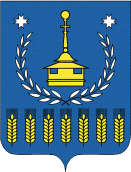 